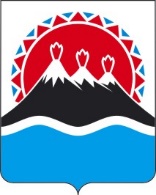 г. Петропавловск-Камчатский		           «   » _________ 2021 годаВ целях реализации Типовой модели системы долговременного ухода за гражданами пожилого возраста и инвалидами, нуждающимися в постороннем уходе, утвержденной приказом Министерства труда и социальной защиты Российской Федерации от 29.092020 № 667 «О реализации в отдельных субъектах Российской Федерации в 2021 году Типовой модели системы долговременного ухода за гражданами пожилого возраста и инвалидами, нуждающимися в постороннем уходе»,ПРИКАЗЫВАЮ:Утвердить гарантированный перечень и объем социальных услуг, предоставляемых в рамках социального пакета долговременного ухода, обеспечивающих гражданину, нуждающемуся в постороннем уходе, бесплатное предоставление ухода в форме социального обслуживания на дому и в полустационарной форме социального обслуживания согласно приложению к настоящему приказу.Настоящий приказ вступает в силу вступает в силу со дня его официального опубликования и распространяется на правоотношения, возникающие с 01.04.2021.Министр                                                                                              А.С. Фёдорова	                                  Приложение  к приказу                      Министерства социального благополучия 	                                                         и семейной политики Камчатского края             от [Дата регистрации] № [Номер документа] -пГарантированный перечень и объем социальных услуг, предоставляемых в рамках социального пакета долговременного ухода, обеспечивающих гражданину, нуждающемуся в постороннем уходе, бесплатное предоставление ухода в форме социального обслуживания на дому Гарантированный перечень и объем социальных услуг, предоставляемых в рамках социального пакета долговременного ухода, обеспечивающих гражданину, нуждающемуся в постороннем уходе, бесплатное предоставление ухода в полустационарной форме социального обслуживания МИНИСТЕРСТВОСОЦИАЛЬНОГО БЛАГОПОЛУЧИЯ И СЕМЕЙНОЙ ПОЛИТИКИКАМЧАТСКОГО КРАЯПРИКАЗ №        -пОб утверждении гарантированного перечня и объема социальных услуг, предоставляемых в рамках социального пакета долговременного ухода, обеспечивающих гражданину, нуждающемуся в постороннем уходе бесплатное предоставление ухода в форме социального обслуживания на дому и в полустационарной форме социального обслуживания№Наименование услугиПервый уровень нуждаемостиПервый уровень нуждаемостиПервый уровень нуждаемостиВторой уровень нуждаемостиВторой уровень нуждаемостиВторой уровень нуждаемостиТретий уровень нуждаемостиТретий уровень нуждаемостиТретий уровень нуждаемости№Наименование услугиПериодичность предоставления услугиКоличество услуг в месяцВремя предоставления услуги (мин.)Периодичность предоставления услугиКоличество услуг в месяцВремя предоставления услугиПериодичность предоставления услугиКоличество услуг в месяцВремя предоставления услугиСоциально-бытовые услугиСоциально-бытовые услугиСоциально-бытовые услугиСоциально-бытовые услугиСоциально-бытовые услугиСоциально-бытовые услугиСоциально-бытовые услугиСоциально-бытовые услугиСоциально-бытовые услугиСоциально-бытовые услугиСоциально-бытовые услуги1Покупка за счет средств получателя социальных услуг и доставка на дом продуктов питания, промышленных товаров первой необходимости, средств санитарии и гигиены, средств ухода, книг, газет, журналов3 услуги в неделю12453 услуги в неделю12453 услуги в неделю12452Помощь в приготовлении пищи3 услуги в неделю1245------3.Приготовление горячей пищи3 услуги в неделю12603 услуги в неделю12604Подача пищи7 услуг в неделю 28105Подача пищи и кормление7 услуг в неделю 28407 услуг в неделю 28406Контроль за соблюдением питьевого режима7 услуг в неделю 2810Предоставление гигиенических услуг лицам, не способным по состоянию здоровья самостоятельно осуществлять за собой уходПредоставление гигиенических услуг лицам, не способным по состоянию здоровья самостоятельно осуществлять за собой уходПредоставление гигиенических услуг лицам, не способным по состоянию здоровья самостоятельно осуществлять за собой уходПредоставление гигиенических услуг лицам, не способным по состоянию здоровья самостоятельно осуществлять за собой уходПредоставление гигиенических услуг лицам, не способным по состоянию здоровья самостоятельно осуществлять за собой уходПредоставление гигиенических услуг лицам, не способным по состоянию здоровья самостоятельно осуществлять за собой уходПредоставление гигиенических услуг лицам, не способным по состоянию здоровья самостоятельно осуществлять за собой уходПредоставление гигиенических услуг лицам, не способным по состоянию здоровья самостоятельно осуществлять за собой уходПредоставление гигиенических услуг лицам, не способным по состоянию здоровья самостоятельно осуществлять за собой уходПредоставление гигиенических услуг лицам, не способным по состоянию здоровья самостоятельно осуществлять за собой уходПредоставление гигиенических услуг лицам, не способным по состоянию здоровья самостоятельно осуществлять за собой уход6Умывание7 услуг в неделю28107 услуг в неделю28107Помощь в уходе за ротовой полостью7 услуг в неделю28157 услуг в неделю28158Уход за волосами7 услуг в неделю3159.Стрижка ногтей на руках       1 услуга в неделю4151 услуга в неделю4151 услуга в неделю41510.Стрижка ногтей на ногах1 услуга в 2 недели2301 услуга в 2 недели2301 услуга в 2 недели230Помощь при бритье2 услуги в неделю8202 услуги в неделю8102 услуги в неделю1215Бритьё------11.Содействие при купании1 услуга в неделю430------12.Полное купание в постели------1 услуга в неделю46013Полное купание в душе или в ванной комнате---1 услуга в неделю4451 услуга в неделю445Оказание помощи в пользовании туалетом (судном, уткой)7 услуг в неделю28157 услуг в неделю2815Смена абсорбирующего белья7 услуг в неделю28157 услуг в неделю2815Смена постельного белья3 услуги в неделю12153 услуги в неделю1215Помощь при использовании моче- и калоприемников, включая уход за кожными покровами вокруг стомы и (или) катетера, замена расходных материалов, утилизация отходов1 услуга в неделю4101 услуга в неделю4101 услуга в неделю410Стирка постельного, нательного белья, одежды машинным способом1 услуга в неделю4201 услуга в неделю4201 услуга в неделю420Проведение уборки жилых помещений1 услуга в неделю460Сопровождение на прогулку1 услуга в неделю4901 услуга в неделю4901 услуга в неделю490Социально-медицинские услугиСоциально-медицинские услугиСоциально-медицинские услугиСоциально-медицинские услугиСоциально-медицинские услугиСоциально-медицинские услугиСоциально-медицинские услугиСоциально-медицинские услугиСоциально-медицинские услугиСоциально-медицинские услугиИзмерение температуры тела, артериального давления, контроль за приемом лекарственных препаратов и др.)7 услуг в неделю28157 услуг в неделю28157 услуг в неделю2815Помощь при ходьбе по дому7 услуг в неделю28303 услуги в неделю2830Позиционирование в кровати7 услуг в неделю2820Помощь при пересаживании7 услуг в неделю285Пересаживание7 услуг в неделю2810Содействие в получении (приобретении) по назначению лечащего врача лекарственных препаратов, медицинских изделий, в том числе технических средств реабилитации и специализированных продуктов лечебного питания1 услуга в неделю460Социально-психологические услугиСоциально-психологические услугиСоциально-психологические услугиСоциально-психологические услугиСоциально-психологические услугиСоциально-психологические услугиСоциально-психологические услугиСоциально-психологические услугиСоциально-психологические услугиСоциально-психологические услугиСоциально-психологические услугиПроведение бесед, направленных на формирование у получателя социальных услуг позитивного психологического состояния, поддержание активного образа жизни2 услуги в неделю8302 услуги в неделю830Социально-педагогические услугиСоциально-педагогические услугиСоциально-педагогические услугиСоциально-педагогические услугиСоциально-педагогические услугиСоциально-педагогические услугиСоциально-педагогические услугиСоциально-педагогические услугиСоциально-педагогические услугиСоциально-педагогические услугиСоциально-педагогические услугиФормирование позитивных интересов (в том числе в сфере досуга)1 раз в 2 недели2201 раз в 2 недели220Организация досуга (праздники, экскурсии и другие культурные мероприятия)1 услуга в неделю860№Наименование услугиПервый уровень нуждаемостиПервый уровень нуждаемостиПервый уровень нуждаемостиВторой уровень нуждаемостиВторой уровень нуждаемостиВторой уровень нуждаемостиТретий уровень нуждаемостиТретий уровень нуждаемостиТретий уровень нуждаемости№Наименование услугиПериодичность предоставления услугиКоличество услуг в месяцВремя предоставления услуги (мин.)Периодичность предоставления услугиКоличество услуг в месяцВремя предоставления услугиПериодичность предоставления услугиКоличество услуг в месяцВремя предоставления услугиСоциально-бытовые услугиСоциально-бытовые услугиСоциально-бытовые услугиСоциально-бытовые услугиСоциально-бытовые услугиСоциально-бытовые услугиСоциально-бытовые услугиСоциально-бытовые услугиСоциально-бытовые услугиСоциально-бытовые услугиСоциально-бытовые услуги1Оказание помощи в пользовании туалетом (судном, уткой)3 услуги в неделю12153 услуги в неделю12153 услуги в неделю12152Организация и проведение культурно-развлекательной программы3 услуги в неделю121203 услуги в неделю121203 услуги в неделю121203.Предоставление печатных изданий, настольных игр3 услуги в неделю1253 услуги в неделю1253 услуги в неделю1254Перевозка получателей с когнитивной дисфункцией к месту оказания социального обслуживания в полустационарной форме3 услуги в неделю12603 услуги в неделю12603 услуги в неделю1260Социально-медицинские услугиСоциально-медицинские услугиСоциально-медицинские услугиСоциально-медицинские услугиСоциально-медицинские услугиСоциально-медицинские услугиСоциально-медицинские услугиСоциально-медицинские услугиСоциально-медицинские услугиСоциально-медицинские услугиСоциально-медицинские услуги6Проведение  оздоровительных мероприятий для получателей  с умеренной степенью когнитивной дисфункции 3 услуги в неделю12603 услуги в неделю12603 услуги в неделю1260Социально-педагогические услугиСоциально-педагогические услугиСоциально-педагогические услугиСоциально-педагогические услугиСоциально-педагогические услугиСоциально-педагогические услугиСоциально-педагогические услугиСоциально-педагогические услугиСоциально-педагогические услугиСоциально-педагогические услугиСоциально-педагогические услуги7Организация досуга (праздники, экскурсии и другие культурные мероприятия)3 услуги в неделю12603 услуги в неделю12603 услуги в неделю1260Услуги в целях повышения коммуникативного потенциала получателей социальных услуг, имеющих ограничения жизнедеятельности, в том числе детей-инвалидовУслуги в целях повышения коммуникативного потенциала получателей социальных услуг, имеющих ограничения жизнедеятельности, в том числе детей-инвалидовУслуги в целях повышения коммуникативного потенциала получателей социальных услуг, имеющих ограничения жизнедеятельности, в том числе детей-инвалидовУслуги в целях повышения коммуникативного потенциала получателей социальных услуг, имеющих ограничения жизнедеятельности, в том числе детей-инвалидовУслуги в целях повышения коммуникативного потенциала получателей социальных услуг, имеющих ограничения жизнедеятельности, в том числе детей-инвалидовУслуги в целях повышения коммуникативного потенциала получателей социальных услуг, имеющих ограничения жизнедеятельности, в том числе детей-инвалидовУслуги в целях повышения коммуникативного потенциала получателей социальных услуг, имеющих ограничения жизнедеятельности, в том числе детей-инвалидовУслуги в целях повышения коммуникативного потенциала получателей социальных услуг, имеющих ограничения жизнедеятельности, в том числе детей-инвалидовУслуги в целях повышения коммуникативного потенциала получателей социальных услуг, имеющих ограничения жизнедеятельности, в том числе детей-инвалидовУслуги в целях повышения коммуникативного потенциала получателей социальных услуг, имеющих ограничения жизнедеятельности, в том числе детей-инвалидовУслуги в целях повышения коммуникативного потенциала получателей социальных услуг, имеющих ограничения жизнедеятельности, в том числе детей-инвалидов8Проведение социально-реабилитационных мероприятий в сфере социального обслуживания3 услуги в неделю12603 услуги в неделю12603 услуги в неделю1260